         โรคร้ายยอดฮิตที่มากับฤดูฝน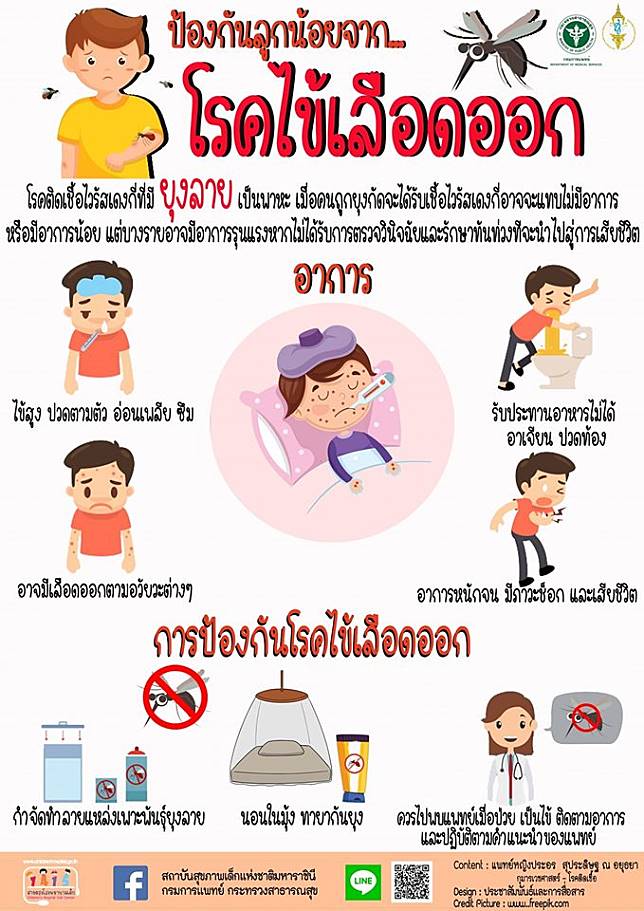 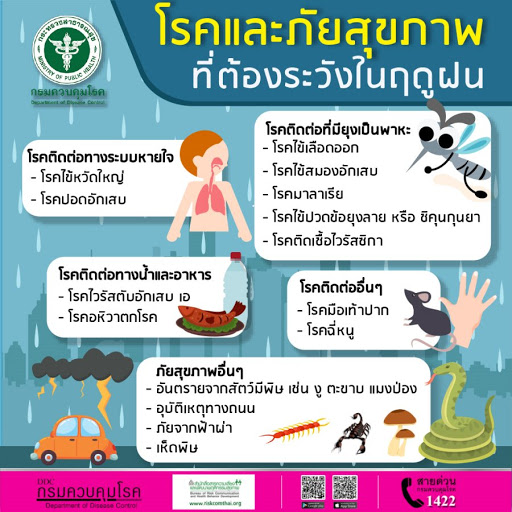 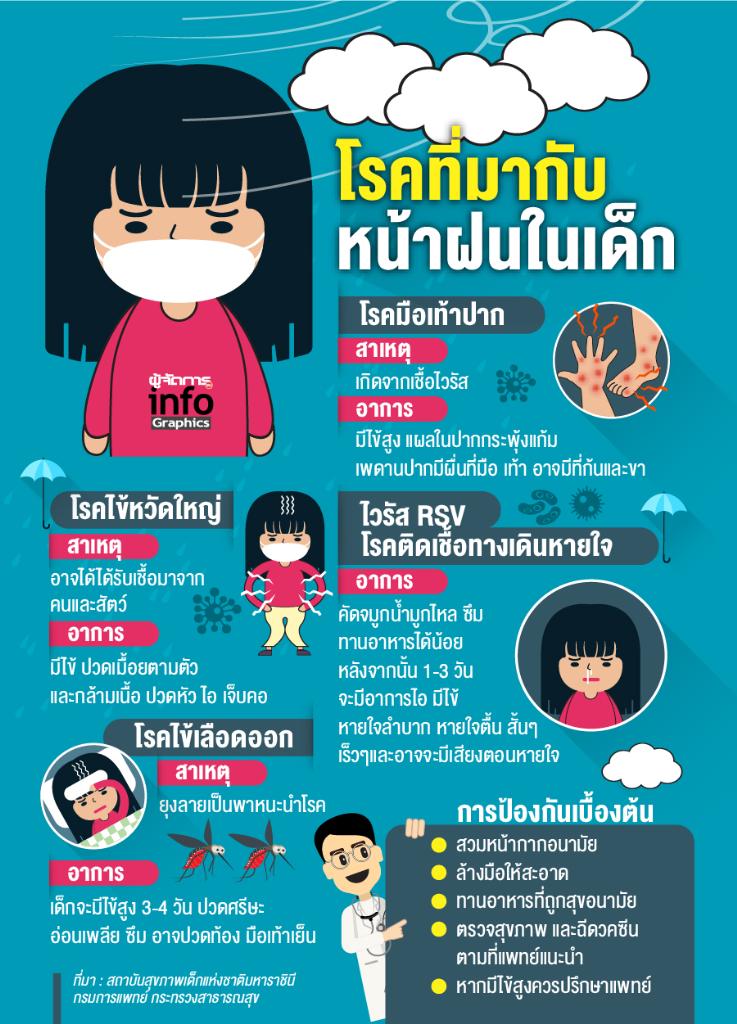 